Līgatnes Papīra svētku tirdziņš8. augustā Līgatnē notiks gadskārtējie Papīra svētki, kur šogad pulcēsim kopā visus līgatniešus, lai atzīmētu fabrikas 200. jubileju.No plkst. 12:00-17:00 pie Līgatnes kultūras nama notiks meistardarbnīcas un tirdziņš, kurā aicinām piedalīties amatniekus un mājražotājus. Pieteikšanās Līgatnes tūrisma informācijas centrā pa tālruņiem 64153169 vai 29189707.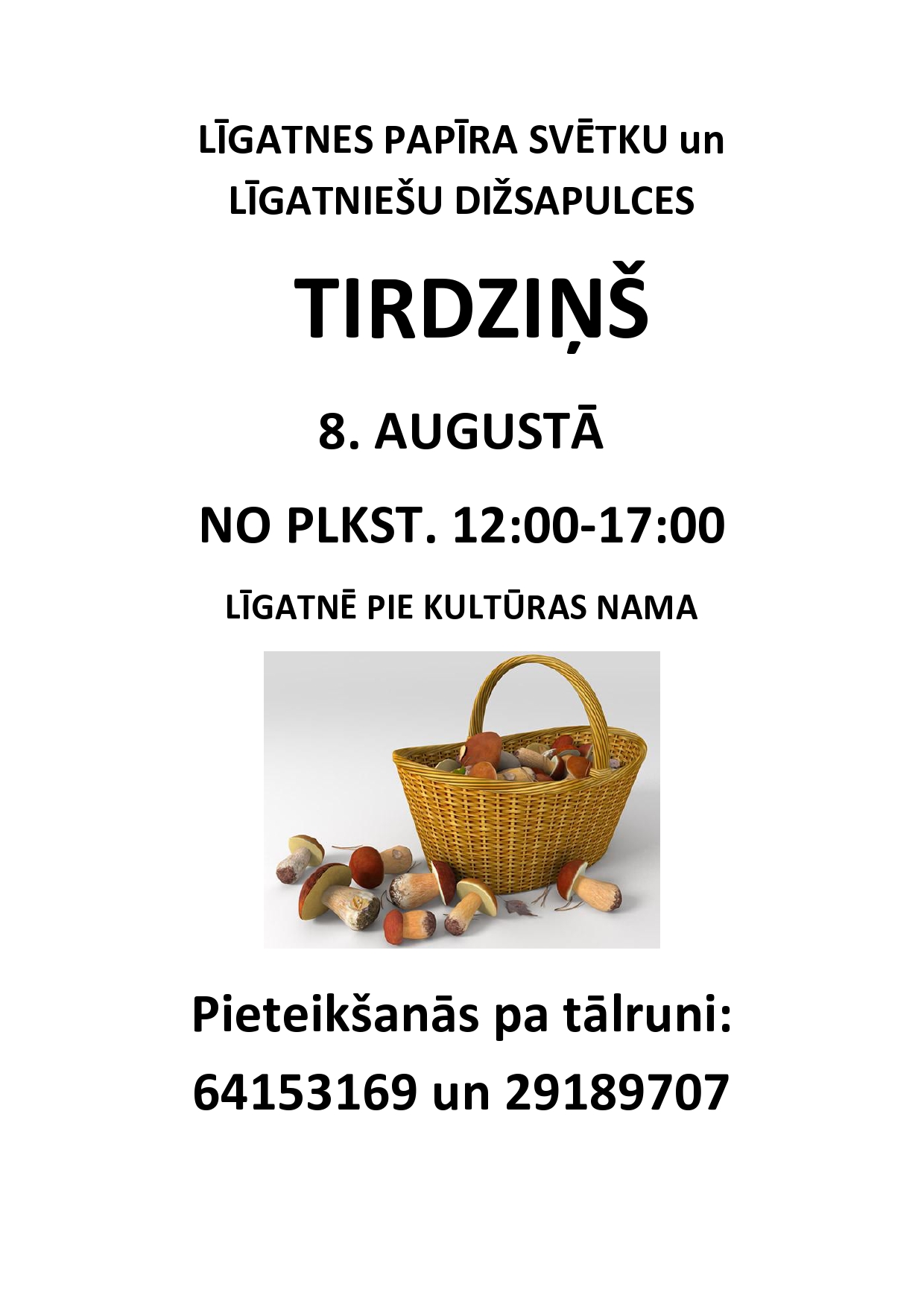 